załącznik nr 6 – wzór Program formy doskonalenia Nr postępowania III.242.27.2021Program formy doskonalenia „Propedeutyka edukacji morskiej - kompetencje kluczowe”WEBIANRIUMnazwa formy doskonalenia1 Temat: .………………………………………………………………………………..……………………………………………………………………………………………………………….Planowany termin szkolenia: ………………………..…………………….Autor/rzy:………………………………………………..…………..Współorganizator/rzy3:……………………………………………..…………….Zatwierdzam program do realizacji:…………………							  …………………………...	data  								 podpis dyrektora CentrumNr programu wg rejestru (sekretariat CEN): ..….. /…… / 20…./20…../ …….ZAPIS: inicjały koordynatora formy / nr kolejny w rejestrze / rok szkolny / nr obszaru tematycznego 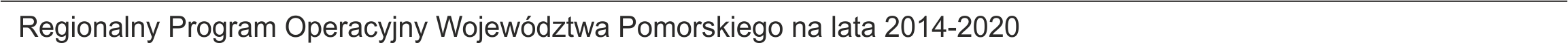 ………..…………………………
          data, podpis/y autora/ów programu1 wpisz zgodnie z Procedurami Rozdział I § 2 ust. 1 i 2 2 właściwe zaznacz3 wpisz, jeżeli dotyczy4 wpisz zgodnie z Procedurami Rozdział I § 2 ust. 1 pkt j
5 należy wypełnić w przypadku realizacji szkolenia poza siedzibą Centrum 
6 w przypadku konferencji należy załączyć dodatkowo plan konferencji (Załącznik nr 22 do Procedur)
7 wpisz, jeżeli dotyczyI. Opis programuI. Opis programuI. Opis programuI. Opis programu1.1Obszar tematyczny CENUzupełnia CENUzupełnia CEN1.2Krótka informacja nt. formy doskonalenia realizowanej przy użyciu technologii informacyjno-komunikacyjnych (TIK), w tym nt. platformy/narzędzi informatycznych41.3Adresaci1.4Zasady rekrutacji Uzupełnia CENUzupełnia CEN1.5Warunki ukończenia i otrzymania zaświadczenia ukończenia formy doskonaleniaUzupełnia CENUzupełnia CEN1.6Warunki lokalowo-organizacyjne51.7Środki i materiały dydaktyczne1.8Opis kwalifikacji i doświadczenia zawodowego kadry prowadzącej zajęcia w obszarze tematycznym szkolenia(autor/autorzy programu)II. Koncepcja programu – założenia ogólneII. Koncepcja programu – założenia ogólneII. Koncepcja programu – założenia ogólneII. Koncepcja programu – założenia ogólne2.1Odniesienie do podstaw teoretycznych, koncepcji 
i/lub nurtów pedagogicznych, 
oraz podstawy programowej (wskazanie konkretnych zapisów 
z podstawy programowej) 
i podstawowych kierunków realizacji polityki oświatowej państwa na dany rok szkolny (pełna nazwa kierunku)2.2Cele formy doskonalenia2.3Treści kształcenia2.3.1Zakres formy doskonalenia 
(informacja na zaświadczeniu CEN) Uzupełnia CENUzupełnia CEN2.4Sposoby realizacji (sposoby osiągania celów: metody, techniki 
i formy pracy)III. Koncepcja programu – szczegółowy plan realizacji formy doskonalenia6III. Koncepcja programu – szczegółowy plan realizacji formy doskonalenia6III. Koncepcja programu – szczegółowy plan realizacji formy doskonalenia6III. Koncepcja programu – szczegółowy plan realizacji formy doskonalenia6Temat/realizowane zagadnienia i krótki opis działań zmierzających do realizacji wyznaczonych celów
(dla form realizowanych zdalnie, należy wskazać elementy realizowane 
w sieci) Temat/realizowane zagadnienia i krótki opis działań zmierzających do realizacji wyznaczonych celów
(dla form realizowanych zdalnie, należy wskazać elementy realizowane 
w sieci) Temat/realizowane zagadnienia i krótki opis działań zmierzających do realizacji wyznaczonych celów
(dla form realizowanych zdalnie, należy wskazać elementy realizowane 
w sieci) liczba godz. 
dydakt.Razem godzin dydaktycznych:Razem godzin dydaktycznych:Razem godzin dydaktycznych:Liczba godzin dydaktycznych pracy własnej uczestnika:Liczba godzin dydaktycznych pracy własnej uczestnika:Liczba godzin dydaktycznych pracy własnej uczestnika:RAZEM liczba godzin dydaktycznych: (umieszczana na zaświadczeniu ukończenia formy doskonalenia Centrum)RAZEM liczba godzin dydaktycznych: (umieszczana na zaświadczeniu ukończenia formy doskonalenia Centrum)RAZEM liczba godzin dydaktycznych: (umieszczana na zaświadczeniu ukończenia formy doskonalenia Centrum)IV. Opis procedury i narzędzi ewaluacji szkoleniaIV. Opis procedury i narzędzi ewaluacji szkoleniaIV. Opis procedury i narzędzi ewaluacji szkoleniaIV. Opis procedury i narzędzi ewaluacji szkoleniaZgodnie z procedurą CEN – ankieta online.Inna, jaka?7: ……………………………………………………………………………………………..Zgodnie z procedurą CEN – ankieta online.Inna, jaka?7: ……………………………………………………………………………………………..Zgodnie z procedurą CEN – ankieta online.Inna, jaka?7: ……………………………………………………………………………………………..Zgodnie z procedurą CEN – ankieta online.Inna, jaka?7: ……………………………………………………………………………………………..V. Wykaz literatury przedmiotu (należy podać)V. Wykaz literatury przedmiotu (należy podać)V. Wykaz literatury przedmiotu (należy podać)V. Wykaz literatury przedmiotu (należy podać)VI. Przykładowe materiały dla uczestników (należy wpisać/wkleić poniżej)[materiały dla uczestników zajęć muszą być adekwatne do programu formy doskonalenia, w tym wykorzystywane podczas zajęć i/lub przekazywane po ich zakończeniu, oraz w przypadku narzędzi i materiałów online - linki do nich wraz z krótkim opisem]VI. Przykładowe materiały dla uczestników (należy wpisać/wkleić poniżej)[materiały dla uczestników zajęć muszą być adekwatne do programu formy doskonalenia, w tym wykorzystywane podczas zajęć i/lub przekazywane po ich zakończeniu, oraz w przypadku narzędzi i materiałów online - linki do nich wraz z krótkim opisem]VI. Przykładowe materiały dla uczestników (należy wpisać/wkleić poniżej)[materiały dla uczestników zajęć muszą być adekwatne do programu formy doskonalenia, w tym wykorzystywane podczas zajęć i/lub przekazywane po ich zakończeniu, oraz w przypadku narzędzi i materiałów online - linki do nich wraz z krótkim opisem]VI. Przykładowe materiały dla uczestników (należy wpisać/wkleić poniżej)[materiały dla uczestników zajęć muszą być adekwatne do programu formy doskonalenia, w tym wykorzystywane podczas zajęć i/lub przekazywane po ich zakończeniu, oraz w przypadku narzędzi i materiałów online - linki do nich wraz z krótkim opisem]